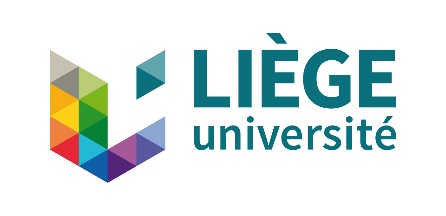 Faculté des Sciences Sociales & HECAnnée académique 2020-2021NOM : Prénom :Matricule :Filière d’études : Master en Gestion des Ressources Humaines Finalité : 